Schule: BRG/BORG Landeck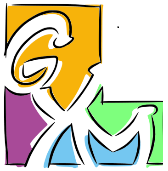 ANMELDUNGfür die 5. Schulstufe einer AHS/MS
für das Schuljahr 20  /  *Ich nehme zur Kenntnis, dass für Schüler/innen des Sportschwerpunktes die Teilnahme an sportlichen Schulveranstaltungen (Schwimmwoche, Schiwoche, Radwoche,…) verpflichtend ist.……………………………………………………..Unterschrift der/des Erziehungsberechtigten HINWEIS: Die ersten Klassen werden voraussichtlich vom Ministerium mit einem vollwertigen Windows-Tablet mit Tastatur und Stift ausgestattet (0-25% Selbstbehalt)Ich erkläre mich mit der EDV-mäßigen Erfassung und Verarbeitung dieser persönlichen Daten ausdrücklich einverstanden. Ich stimme zu, dass bei einem Schulwechsel die personenbezogenen Grunddaten an die aufnehmende Schule übermittelt werden bzw. von der abgebenden Schule übernommen werden dürfen........................................., am …………………….	.............................................................................................SCHÜLER/INFamiliennameFamiliennameFamiliennameFamiliennameVorname(n)Vorname(n)Vorname(n)Vorname(n)Vorname(n)Vorname(n)Vorname(n)Vorname(n)    SVNR	     Geburtsdatum    SVNR	     Geburtsdatum    SVNR	     Geburtsdatum    SVNR	     Geburtsdatum    SVNR	     Geburtsdatum    SVNR	     Geburtsdatum    SVNR	     Geburtsdatum    SVNR	     Geburtsdatum    SVNR	     Geburtsdatum    SVNR	     Geburtsdatum    SVNR	     Geburtsdatum    SVNR	     GeburtsdatumSCHÜLER/INFamiliennameFamiliennameFamiliennameFamiliennameVorname(n)Vorname(n)Vorname(n)Vorname(n)Vorname(n)Vorname(n)Vorname(n)Vorname(n)SCHÜLER/INPLZ/Ort	PLZ/Ort	PLZ/Ort	PLZ/Ort	PLZ/Ort	PLZ/Ort	PLZ/Ort	PLZ/Ort	StraßeStraßeStraßeStraßeStraßeStraßeStraßeStraßeStraßeStraßeStraßeStraßeStraßeStraßeStraßeStraßeSCHÜLER/IN
Geschlecht	 männlich

	 weiblich
Geschlecht	 männlich

	 weiblich
Geschlecht	 männlich

	 weiblich
Geschlecht	 männlich

	 weiblich
Geschlecht	 männlich

	 weiblich
Telefon (von wem?)
Telefon (von wem?)
Telefon (von wem?)
Telefon (von wem?)
Telefon (von wem?)
Telefon (von wem?)E-MailE-MailE-MailE-MailE-MailE-MailE-MailE-MailE-MailE-MailE-MailE-MailE-MailSCHÜLER/IN
Erziehungsberechtigte(r)/Zu- und Vorname (alle Berechtigten anführen!)
Erziehungsberechtigte(r)/Zu- und Vorname (alle Berechtigten anführen!)
Erziehungsberechtigte(r)/Zu- und Vorname (alle Berechtigten anführen!)
Erziehungsberechtigte(r)/Zu- und Vorname (alle Berechtigten anführen!)
Erziehungsberechtigte(r)/Zu- und Vorname (alle Berechtigten anführen!)
Erziehungsberechtigte(r)/Zu- und Vorname (alle Berechtigten anführen!)
Erziehungsberechtigte(r)/Zu- und Vorname (alle Berechtigten anführen!)
Erziehungsberechtigte(r)/Zu- und Vorname (alle Berechtigten anführen!)
Erziehungsberechtigte(r)/Zu- und Vorname (alle Berechtigten anführen!)
Von welcher Schule kommt der/die Schüler/in:
Von welcher Schule kommt der/die Schüler/in:
Von welcher Schule kommt der/die Schüler/in:
Von welcher Schule kommt der/die Schüler/in:
Von welcher Schule kommt der/die Schüler/in:
Von welcher Schule kommt der/die Schüler/in:
Von welcher Schule kommt der/die Schüler/in:
Von welcher Schule kommt der/die Schüler/in:
Von welcher Schule kommt der/die Schüler/in:
Von welcher Schule kommt der/die Schüler/in:
Von welcher Schule kommt der/die Schüler/in:
Von welcher Schule kommt der/die Schüler/in:
Von welcher Schule kommt der/die Schüler/in:
Von welcher Schule kommt der/die Schüler/in:
Von welcher Schule kommt der/die Schüler/in:SCHÜLER/IN
Staatsbürgerschaft(en):
Staatsbürgerschaft(en):
Staatsbürgerschaft(en):
Staatsbürgerschaft(en):
Staatsbürgerschaft(en):
Staatsbürgerschaft(en):
Staatsbürgerschaft(en):
Staatsbürgerschaft(en):
Staatsbürgerschaft(en):
Erstsprache:
Erstsprache:
Erstsprache:
Erstsprache:
Erstsprache:
Erstsprache:
Erstsprache:
Erstsprache:
Erstsprache:
Erstsprache:
Erstsprache:
Erstsprache:
Erstsprache:
Erstsprache:
Erstsprache:SCHÜLER/INSchulnachricht - NotenSchulnachricht - NotenSchulnachricht - NotenSchulnachricht - NotenSchulnachricht - NotenSchulnachricht - NotenSchulnachricht - NotenSchulnachricht - NotenSchulnachricht - NotenSchulnachricht - NotenSchulnachricht - NotenSchulnachricht - NotenSchulnachricht - NotenSchulnachricht - NotenSchulnachricht - NotenSchulnachricht - NotenSchulnachricht - NotenSchulnachricht - NotenSchulnachricht - NotenSchulnachricht - NotenSchulnachricht - NotenSchulnachricht - NotenSchulnachricht - NotenSchulnachricht - NotenSCHÜLER/INSUDLSMMEMEMEBEWEWEWEBSBSBSSCHÜLER/INSCHULWÜNSCHESchuleSchuleSchulformInteresse an BMP           (betreute Mittagspause bei Nachmittagsunterricht)SCHULWÜNSCHE1BRG/BORG Landeck informationstechnologischer Schwerpunkt musisch kreativer Schwerpunkt Sportschwerpunkt * ja neinSCHULWÜNSCHE2ZweitwunschSCHULWÜNSCHE3Drittwunsch